
1 = N/A Do not need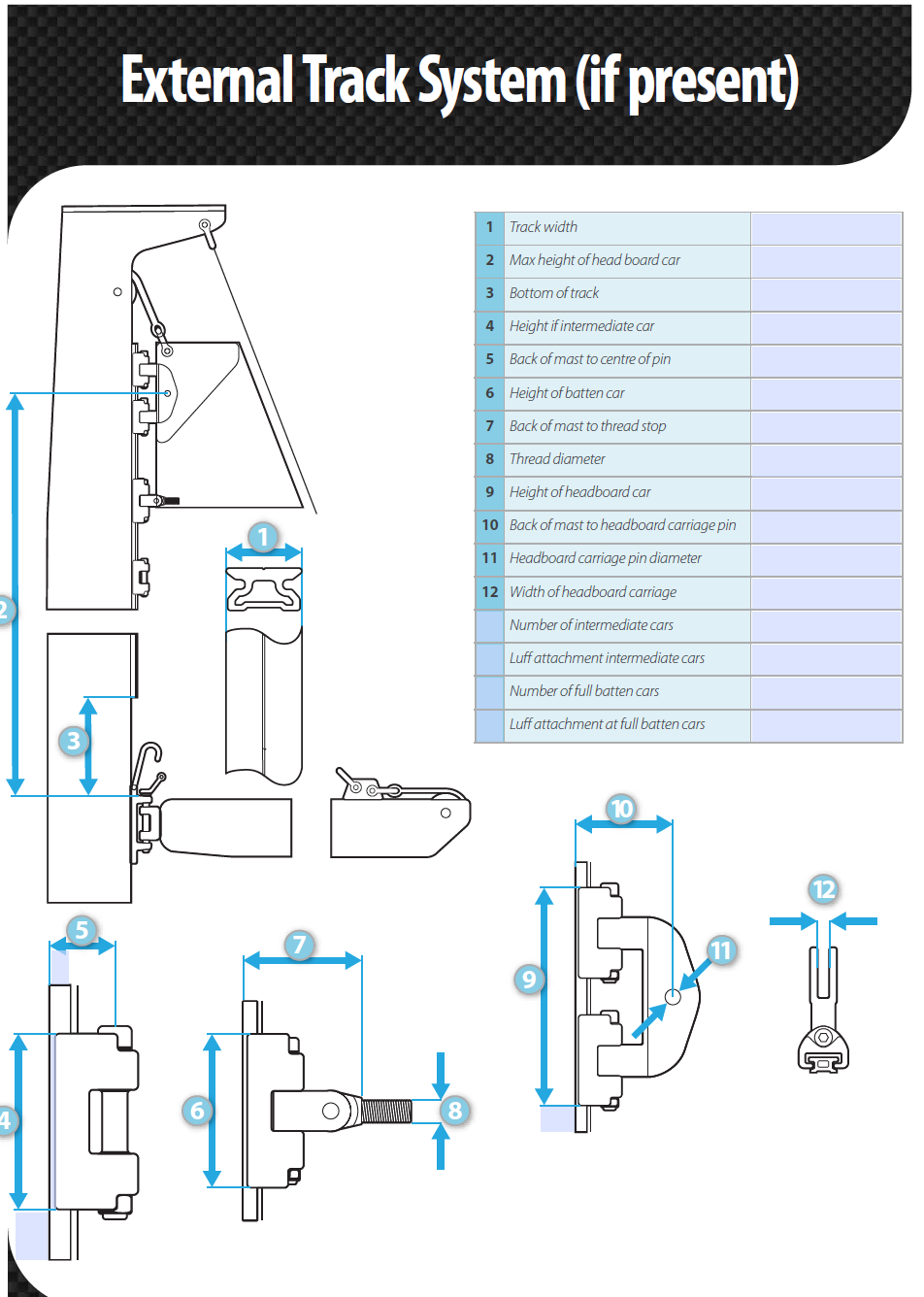 2 = 3 = 4 = 85mm5 = 6 = 85mm7 = 8 = 10mm9 = 10 = 11 = 12mm12 = 14mm - Square Top Mainsail - Lavezzi 40 Catamaran6000122 BjörnM0Sail LayoutNot Yet PostedM1Tack Cut Back (Aft face of Mast to center of tack Pin - A)35mmHELP M2Tack Cut Up (Top of Boom to Center of tack Pin - B)45 mm aft of mast trackBottom of tack need chafing protection HELP M3Clew Cut Up (Top of Boom to Center of Tack Pin - X)Loose FootedHELP M4Clew type (slug, outhaul car or ring with strap)Press Ring + Velcro Band HELP M5Sunbrella clew cover for Furling MainsnaHELP M6Other OffsetsHELP M7HeadboardMaxi Ring with pin 12mmFat head about 1,6 metersmax thickness 14mm of headboardHELP M8Leech LineYes with clamcleatM9Foot LineNoM10Tack Ring TypePress RingHELP M11Tack angle84 degrees - LeechHELP M12Jack LineNoHELP M13Mast Bend (Luff Round)Mast has a permanent bend of about 60mm (at upper spreader) Mast is leaning backwards quite a lot. 53 mm per meter at deck level. (More higher up because of permanent mast bend.) HELP M14Fractional Rig (Yes, No)NoHELP M15Mast - Keel or Deck Stepped?N/AM16Number of Reefs3  ReefsReef 1 front 2150 rear 2120 from sail corner Reef 2 front 1950 rear 1970 from reef 1 Reef 3 front 1945 rear 1950 from reef 2Note: Locations for the reefs on the existing sail measured along front- and rear edges of the sail: Measuring point on the reef is inner sida at the bottom of the stainless ring.HELP M17Intermediate Reefing Diamond Eyes (Yes or No)Yes 4 only the 1st reefExtra eyelets locations:Nr 1: 350 mm from the front edge of the sail 750 mm from the bottom of the sail Nr 2: 1940 mm from the front edge of the sail 710 mm from the bottom of the sail Nr 3: 2020 mm from the rear edge of the sail 610 mm from the bottom of the sail Nr 4: 480 mm from the rear edge of the sail 360 mm from the bottom of the sailHELP M18Foot Reefing Grommets (next to boom)N/AHELP M19Reefing Ring Type3 ReefsLuff and Leech: O ring for blocks: reef 1 and 2 – StarboardReef 3: Port SideHELP M20Luff Length (Max Hoist - P)13.940  Max

(13.80m Net Finished size day of Delivery)HELP M21Foot Length (Max Foot - E)5.700m  Max

(5.64m Net Finished size day of Delivery) HELP M22 Leech Length (straight line head to clew)Sailmaker – See tack angle infoHELP M23Bimini to Clear (yes or no)N/AHELPM24Foot RoundSailmakerM25Aspect RatioSailmakerHELPM26Vessel Backstay MeasurementNo Backstay - CatamaranHELP M27Luff Slides (Part Number)Car System - Z-spars about 250x150HELP M28Foot Slides (Part Number)Loose FootedHELP M29Roach TypeSee batten LengthsHELP M30Roach FactorSee batten LengthsHELP M31MGMSailmakerHELP M32MGUSailmakerHELP M33Batten Type (Partial or Full)Note: Measured from end to end of the battensBottom to top1: 4995mm 2: 4385 mm3: 3650mm 4: 2842mm5: 2078mm 6: 1918mm7: Fat head batten: 1772 mmHELP M34Include BattensN/AM35Install Nylon Batten HoldersYesLuff: W1590 - 10mm Leech: heavy Duty Velcro PocketHELP M36Intermediate SlidersYes – Webbing1. Batten car 1 2. Intermediate car with webbing to sail 3. Batten car 2 4. Intermediate car with webbing to sail 5. Batten car 3 6. Intermediate car with webbing to sail 7. Batten car 4 8. Intermediate car with webbing to sail 9. Batten car 5 and fathead batten. Special bolt M10, existing. – Client will install ???10. Top traveller. Bolt through head board. HELP M37Cloth Weight9.65 FIBERCON® PRO HYBRID POWERED WITH DYNEEMA - TRI RADIALM38Cut TypeTRI RADIALM39Sail AreaSailmakerM40CunninghamNoHELP M41TelltailsYesHELP M42Triple StitchYesM43Sail Logo and Color(red, blue or black)NoHELP M44Sail Logo ArtworkN/AM45Sail Numbers and ColorSWE 10978 – (Blue)HELP M46Draft Stripe and Color(red, blue or black)Yes (Blue)HELP M47Overhead Leech LineYesM48Specialty SailNoHELPM49Boom CoverNoHELPM50Lazy BagNoHELP - Headsail -6000122 BjörnH0Sail LayoutNot Yet PostedH1Size of Headsail (110, 135, 150 etc.)"See Luff Leech and FootHELP H2Luff Length, Max Hoist, B measurement13.060m webbing loop tip to webbing loop tip (Max)

(12.92m Net Finished size day of delivery)HELP H3Leech Length11.615mHELP H4Foot Length5.890mHELP H5Tack and Head FittingsWebbing LoopsTack needs Chafing Protection. Starts at 220 mm from tack, length 950 mm.H6Clew Type (Press ring or 0-Ring)Press RingHELP H7Leech LineYesH8Reefs for Hank on Sail (specify Qty of tiedowns)No Manual ReefsH9Foot LineYesH10Track 1 (Tack to Genoa Track Beginning)6.140mHELP H11Track 2 (Tack to Genoa Track Ending)6.590mHELP H12Vessel "I" Measurement???HELP H13Vessel "J" Measurement3.770mHELP H14Calculated Forestay LengthSailamkerH15ReefCompensator (double check)H16LPSailmakerHELP H17Color of SuncoverOcean Blue - SunbrellaHELP H18Side of Sail for Suncover (port or Stbd)Port SideH19Luff Tape Size (such as #6)5mmHELP H20Furler ManufacturerProfurl C430H21Foam LuffYesHELP H22Cut TypeTri RadialH23Sail AreaSailmakerH24TelltailsYesHELP H25Anti chafeAnti chafe for the spreader:Mid point from clew 3680 mm and 7900mm from top.Height 500 mm in aft end and 150 mm in front end. Length 580 mm.H26Triple StitchYESH27LogoNoHELPH28Cloth Weight9.65 FIBERCON® PRO HYBRID POWERED WITH DYNEEMA - Tri RadialH29Sail Numbers and Color (red, blue or black)NoHELP H30Sheeting Stripe (red, blue, black)NoHELP H31Draft Stripe Color  (red, blue or black)Yes (Blue)HELP H32Clew Height off DecksailmakerHELP H33Tack Height off Deck470mmHELP H34Luff tape starts 830 mm up from Tack830 mmHELPH35Specialty SailNoHELPCustomer Note: All details we can check as sailmakers are based on accurate vessel I and J MeasurementsHELP